寒 假 特 刊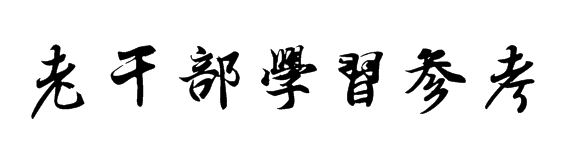 将改革开放进行到底 再创伟大新奇迹今年是改革开放40周年。40年前的12月18日，我们党召开十一届三中全会，开启了改革开放的伟大征程。40年奋斗，铸就无比灿烂辉煌，在党的历史、人民共和国的历史、中华民族的历史上，写下了浓墨重彩的篇章。在党中央隆重召开的庆祝改革开放40周年大会上，习近平总书记深刻总结了改革开放40年来党和国家事业取得的伟大成就和宝贵经验，高度赞扬了中国人民为改革开放事业作出的杰出贡献，郑重宣示了改革开放只有进行时没有完成时、改革开放永远在路上的信心和决心，明确提出了坚定不移全面深化改革、扩大对外开放、不断把新时代改革开放继续推向前进的目标要求，为将改革开放进行到底提供了纲领性指针。历史，总是在一些特殊年份给人们以汲取智慧、继续前行的力量。站在改革开放40周年这个时间坐标点上，回顾来时的路，可以清晰看出在中国共产党的领导下，中华民族走过的一段波澜壮阔的东方传奇，铺展开的一条通往民族复兴的中国道路。建立中国共产党、成立中华人民共和国、推进改革开放和中国特色社会主义事业，是五四运动以来我国发生的三大历史性事件，是近代以来实现中华民族伟大复兴的三大里程碑。近代以来，腐朽的清王朝在世界列强面前不堪一击，一次次败退，一次次割地赔款，瓜分豆剖，中国一步步沦为半殖民地半封建社会。“四万万人齐下泪，天涯何处是神州。”无数仁人志士叩问：中国向何处去？太平天国运动、洋务运动、戊戌变法、义和团运动，中国人民在黑暗中摸索，一次次跃起，一次次跌倒。推翻了满清王朝的辛亥革命，由于其不彻底性，“无量头颅无量血，可怜购得假共和”，最终表明中国的这些求索，陷入了“诸路皆走不通”的历史绝境中。十月革命一声炮响，为中国送来了马克思列宁主义，给苦苦探寻救亡图存出路的中国人民指明了前进方向、提供了全新选择。中国共产党一成立，就把马克思主义写在自己的旗帜上。以毛泽东同志为主要代表的中国共产党人团结带领人民经过长期奋斗，完成新民主主义革命和社会主义革命，建立起中华人民共和国和社会主义基本制度，进行了社会主义建设的艰辛探索，为当代中国一切发展进步奠定了根本政治前提和制度基础。但在中国这样落后的社会历史条件下，建设社会主义，没有先例，正如攀登一座人迹未至的高山，总要有迂回曲折，要披荆斩棘、开辟道路。我们的探索有过成功，也有过挫折，甚至经历了“文化大革命”这样的严重挫折，我国经济发展水平与世界的差距越拉越大，人民还不能实现温饱。“中国向何处去”的时代之问再度响起。“古老的土地因春风唤醒，美丽的河流因解冻新生。”1978年，党的十一届三中全会犹如一声春雷，再一次唤醒中华大地。40年来，我们解放思想，大胆试、大胆闯，改革从农村到城市，从试点到推广，从经济体制改革到各方面体制改革再到全面深化改革，从对内搞活到对外开放，从部分地区和领域对外开放到全方位多层次宽领域对外开放。以邓小平同志为主要代表的中国共产党人作出把党和国家工作中心转移到经济建设上来、实行改革开放的历史性决策，成功开创了中国特色社会主义。以江泽民同志为主要代表的中国共产党人，确立了社会主义市场经济体制的改革目标和基本框架，开创改革开放新局面，成功把中国特色社会主义推向21世纪。以胡锦涛同志为主要代表的中国共产党人，强调坚持以人为本、全面协调可持续发展，推进党的执政能力建设和先进性建设，成功在新的历史起点上坚持和发展了中国特色社会主义。正是改革开放这个伟大觉醒，孕育了我们党从理论到实践的伟大创造。我国成功实现了从高度集中的计划经济体制到充满活力的社会主义市场经济体制、从封闭半封闭到全方位开放的伟大历史转折，激发出了前进的勃勃生机和活力。“任重而道远者，不择地而息。”党的十八大以来，以习近平同志为核心的党中央以巨大的政治勇气和智慧，以一往无前的自我革命精神，确定了全面深化改革总目标，着力增强改革系统性、整体性、协同性，着力抓好重大制度创新，着力提升人民群众获得感、幸福感、安全感，以前所未有的力度推进全面深化改革，推出1600多项改革方案，啃下多少硬骨头，闯过多少急流险滩，改革呈现全面发力、多点突破、蹄疾步稳、纵深推进的局面，以一系列历史性成就和历史性变革，推动中国特色社会主义进入新时代。党的十八大以来，全面深化改革开放取得伟大成就的根本原因就是有以习近平同志为核心的党中央的坚强领导，就是有习近平新时代中国特色社会主义思想的科学指引。习近平总书记是新时代改革开放的领路人和掌舵者。40年来，在中国共产党的坚强领导下，改革开放这场伟大社会革命推动我国经济实力、科技实力、国防实力、综合国力进入世界前列，推动我国国际地位实现前所未有的提升，党的面貌、国家的面貌、人民的面貌、军队的面貌、中华民族的面貌发生了前所未有的变化。今天，我国成为世界第二大经济体、制造业第一大国、货物贸易第一大国、商品消费第二大国、外资流入第二大国，我国对世界经济增长的贡献率接近1/3！中国人民在富起来、强起来的征程上迈出了决定性的步伐，忍饥挨饿、缺吃少穿、生活困顿这些几千年来困扰我国人民的问题总体上一去不复返了！我国日益走近世界舞台中央，成为国际社会公认的世界和平的建设者、全球发展的贡献者、国际秩序的维护者！实践证明，改革开放是一条正确之路、强国之路、富民之路。改革开放这场新的伟大革命，成功开辟了中国特色社会主义道路，以不可辩驳的事实彰显了只有中国特色社会主义才能发展中国的深刻道理。40年的实践充分证明，党的十一届三中全会以来我们党团结带领全国各族人民开辟的中国特色社会主义道路、理论、制度、文化是完全正确的，形成的党的基本理论、基本路线、基本方略是完全正确的；40年的实践充分证明，中国发展为广大发展中国家走向现代化提供了成功经验、展现了光明前景，是促进世界和平与发展的强大力量，是中华民族对人类文明进步作出的重大贡献；40年的实践充分证明，改革开放是党和人民大踏步赶上时代的重要法宝，是坚持和发展中国特色社会主义的必由之路，是决定当代中国命运的关键一招，也是决定实现“两个一百年”奋斗目标、实现中华民族伟大复兴的关键一招。40年来取得的成就不是天上掉下来的，更不是别人恩赐施舍的，而是全党全国各族人民用勤劳、智慧、勇气干出来的！我们为创造了人间奇迹的中国人民感到无比自豪、无比骄傲！40年来，中国共产党带领中国人民风雨兼程、排除万难，勇于探索、真抓实干，我们呛过水，遇到过漩涡和风浪，曾面对双轨制下“价格闯关”的风浪，也曾面对国企改革的“下岗潮”；曾面对非典疫情的肆虐，也曾经受汶川地震的考验；曾面对经济转型的艰难，也曾面对外部世界的风吹浪打。我们在游泳中学会了游泳，革故的决心从未退缩，鼎新的脚步从不停滞，把一个历史悠久的古国，带上现代化轨道，实现了从落后时代到赶上时代、引领时代的跨越。回顾改革开放40年，我们积累了宝贵经验，习近平总书记对此进行了系统全面的总结，这就是：必须坚持党对一切工作的领导，不断加强和改善党的领导；必须坚持以人民为中心，不断实现人民对美好生活的向往；必须坚持马克思主义指导地位，不断推进实践基础上的理论创新；必须坚持走中国特色社会主义道路，不断坚持和发展中国特色社会主义；必须坚持完善和发展中国特色社会主义制度，不断发挥和增强我国制度优势；必须坚持以发展为第一要务，不断增强我国综合国力；必须坚持扩大开放，不断推动共建人类命运共同体；必须坚持全面从严治党，不断提高党的创造力、凝聚力、战斗力；必须坚持辩证唯物主义和历史唯物主义世界观和方法论，正确处理改革发展稳定关系。这“九个必须坚持”，是党和人民弥足珍贵的精神财富，既是过去我们成功经验的深刻总结，更是推进新时代改革开放的根本遵循，对于新时代坚持和发展中国特色社会主义有着极为重要的指导意义，必须倍加珍惜、长期坚持，在实践中不断丰富和发展。四十载惊涛拍岸，九万里风鹏正举。今天，中国特色社会主义进入了新时代，改革开放也进入了新时代。对历史的最好纪念，就是创造新的历史。党的十九大对我国发展提出了更高的奋斗目标，形成了从全面建成小康社会到基本实现现代化、再到全面建成社会主义现代化强国的战略安排，发出了实现中华民族伟大复兴中国梦的最强音。改革开放已走过千山万水，但仍需跋山涉水。当前，改革开放已经进入攻坚期和深水区，是一个船到中流浪更急、人到半山路更陡的时候，是一个愈进愈难、愈进愈险而又不进则退、非进不可的时候，摆在全党全国各族人民面前的使命更光荣、任务更艰巨、挑战更严峻、工作更伟大。过去我们取得的成就值得骄傲，更值得骄傲的还在后头，等待我们去开创。将改革开放进行到底，再创伟大新奇迹，我们别无选择，我们义不容辞，我们重任在肩。将改革开放进行到底，再创伟大新奇迹，既有历史的深厚渊源，更有精神和民心的强大支撑。中国人民具有伟大梦想精神，中华民族充满变革和开放精神。这一精神使中华文明成为人类历史上唯一一个绵延5000多年至今未曾中断的灿烂文明，也必将引领中华民族以更加昂扬的姿态继续走向未来。信仰、信念、信心，任何时候都至关重要。对马克思主义的信仰，对中国特色社会主义的信念，对实现中华民族伟大复兴中国梦的信心，这是指引和支撑中国人民站起来、富起来、强起来的强大精神力量。在近代以来漫长的历史进程中，中国人民经历了太多太多的磨难，付出了太多太多的牺牲，进行了太多太多的拼搏。现在，中国人民和中华民族在历史进程中积累的强大能量已经充分爆发出来了，为实现中华民族伟大复兴提供了势不可挡的磅礴力量。将改革开放进行到底，再创伟大新奇迹，就要运用好改革开放的成功历史经验，坚持改革开放的正确方向。为中国人民谋幸福，为中华民族谋复兴，是中国共产党人的初心和使命，也是改革开放的初心和使命。必须始终把人民对美好生活的向往作为我们的奋斗目标，着力解决人民群众所需所急所盼，让人民共享改革发展成果，有更多、更直接、更实在的获得感、幸福感、安全感。方向决定前途，道路决定命运。中国特色社会主义道路是当代中国大踏步赶上时代、引领时代发展的康庄大道，必须毫不动摇走下去。改什么、怎么改必须以是否符合完善和发展中国特色社会主义制度、推进国家治理体系和治理能力现代化的总目标为根本尺度，该改的、能改的坚决改，不该改的、不能改的坚决不改。解放和发展社会生产力，增强社会主义国家的综合国力，是社会主义的本质要求和根本任务。必须围绕解决好人民日益增长的美好生活需要和不平衡不充分的发展之间的矛盾这个社会主要矛盾，牢牢扭住经济建设这个中心，毫不动摇坚持发展是硬道理、发展应该是科学发展和高质量发展的战略思想，坚决贯彻创新、协调、绿色、开放、共享的发展理念，推动经济社会持续健康发展。开放带来进步，封闭必然落后。必须高举和平、发展、合作、共赢的旗帜，推动建设相互尊重、公平正义、合作共赢的新型国际关系。要以共建 “一带一路”为重点，同各方一道打造国际合作新平台，为世界共同发展增添新动力。将改革开放进行到底，再创伟大新奇迹，就要坚持党的全面领导，坚持科学理论的指导，坚持正确的科学方法。改革开放每一步都不是轻而易举的，未来必定会面临这样那样的风险挑战，甚至会遇到难以想象的惊涛骇浪。党政军民学，东西南北中，党是领导一切的。在坚持党的领导这个决定党和国家前途命运的重大原则问题上，全党全国必须保持高度的思想自觉、政治自觉、行动自觉，丝毫不能动摇。必须增强“四个意识”、坚定“四个自信”，坚决维护习近平总书记党中央的核心、全党的核心地位，坚决维护党中央权威和集中统一领导，充分发挥党总揽全局、协调各方的核心作用，不断提高党把方向、谋大局、定政策、促改革的能力和定力，确保改革开放这艘航船沿着正确航向破浪前行。实践发展永无止境，解放思想永无止境。过去的40年，我们坚持理论联系实际，及时回答时代之问、人民之问，廓清困扰和束缚实践发展的思想迷雾，不断用发展着的马克思主义指导改革开放伟大实践。新时代要把改革开放进行到底，再创伟大新奇迹，就必须坚持以习近平新时代中国特色社会主义思想为指导，不断推进改革开放伟大事业从胜利走向新的胜利。我国是一个大国，决不能在根本性问题上出现颠覆性错误。必须坚持辩证唯物主义和历史唯物主义世界观和方法论，正确处理改革发展稳定关系。既要敢为天下先、敢闯敢试，又要积极稳妥、蹄疾步稳，把改革发展稳定统一起来，坚持方向不变、道路不偏、力度不减，推动新时代改革开放走得更稳、走得更远。将改革开放进行到底，再创伟大新奇迹，这是一场接力跑。历史的接力棒现在在我们这一代人手上。时不我待，只争朝夕。让我们更加紧密地团结在以习近平同志为核心的党中央周围，坚持以习近平新时代中国特色社会主义思想为指导，不忘初心，牢记使命，永远奋斗，坚持不懈地推进改革开放，在新时代创造中华民族新的更大奇迹，创造让世界刮目相看的新的更大奇迹！来源：《求是》中国改革开放对世界的贡献习近平同志在博鳌亚洲论坛2018年年会开幕式上指出：“40年来，中国人民始终敞开胸襟、拥抱世界，积极作出了中国贡献。”“今天，中国人民完全可以自豪地说，改革开放这场中国的第二次革命，不仅深刻改变了中国，也深刻影响了世界！”改革开放40年来，中国主动顺应时代潮流，对内启动改革，对外实行开放，从而在改革与开放的互动中促进了自身的发展。中国在改革开放过程中取得的成功经验，符合世界大势和时代潮流，不仅对坚持和发展新时代中国特色社会主义具有指导意义，也是中国向世界各国提供的一个切实可行和行之有效的发展样本和方案。一、改革开放为世界经济稳定繁荣贡献中国动力改革开放以来，中国一直以低成本的要素为世界生产各类商品，成为制造业和出口第一大国，物美价廉的“中国制造”提高了世界许多国家人民的生活质量。同时，中国日益扩大和升级的国内消费也成为拉动世界经济增长的重要引擎。2001年到2017年，中国货物贸易进口额年均增长13.5%，高出全球平均水平6.9个百分点，成为全球第二大进口国；服务贸易同期增速达到16.7%，占全球服务贸易进口总额的近10%；2017年，中国社会消费品零售总额达到36.6万亿元，占全球零售总额的约25%。无论在供给侧还是需求侧，中国都是世界经济增长的重要动力。40年来，我国贸易伙伴日趋多元，市场主体更加活跃，动力转换和结构调整也在加快，从贸易大国迈向贸易强国的步伐更加坚定。今天，我国已经成为世界第二大经济体，对世界经济增长的贡献超过了30%，是世界经济增长的主要稳定器和动力源。中国改革开放为世界经济稳定繁荣作出了重要贡献，这种贡献突出体现在，中国在历次大的国际金融危机中都发挥了稳定和促进世界经济发展的作用。中国在亚洲金融危机中发挥了稳定东亚货币体系的作用。亚洲金融危机期间，中国坚定宣布人民币不贬值，成为濒临崩溃的东亚货币体系的中流砥柱。这对于稳定亚洲经济、缓和对欧美各国的贸易摩擦、坚定全球对中国乃至亚洲经济的信心，都起到了巨大作用。中国也因此在国际经济领域树立了负责任的大国形象。中国在2008年国际金融危机后成为世界经济增长的最重要支撑。这场危机爆发后，发达国家对新兴市场国家的进口锐减，以出口能源和原料为主的新兴市场国家面临出口骤降的风险。而中国继续保持了经济的高速增长及对能源、原料的大量需求，从而稳定了对新兴市场国家的进口。由于经济危机暴露出少数西方发达国家产业空心化的问题，这些国家开始了再工业化战略，试图让制造业回流本国。例如，为了吸引制造业回流，美国一方面开展页岩气革命，使能源成本大大下降，从而减弱了对新兴市场国家能源的依赖；同时，开始实施贸易保护，这使得发达国家与新兴市场国家在产业领域的互补性下降而竞争性上升，发达国家对世界经济的拉动作用远远不及危机之前。在这种情况下，中国依然保持了对能源和原料的庞大需求，成为支撑新兴市场国家出口及经济增长的重要力量。中国在美元加息过程中，对防止新兴市场国家发生债务危机发挥了重要作用。在美国推行量化宽松政策时期，美元流动性泛滥使得全球各国尤其是新兴市场国家借了大量美元外债。随着经济复苏，美国退出量化宽松政策，美元加息走强，全球资本开始回流美国。各国面临流动性紧缺，甚至出现债务违约风险。中国利用改革开放几十年所积累的大量外汇储备，给面临美元荒的国家提供了及时的援助。中国与这些国家签署货币互换协议，不仅使这些国家得以偿还美元债务，同时还使新兴市场国家与中国建立起更紧密的贸易联系，成为更稳固的贸易伙伴。二、改革开放为全球治理贡献中国方案中国共产党始终把为人类作出新的更大的贡献作为自己的使命。改革开放以来，中国积极主动地参与全球治理体系改革和建设，是现行国际体系的参与者、建设者、贡献者，是国际合作的倡导者和国际多边主义的积极参与者。习近平同志在党的十九大报告中指出，中国秉持共商共建共享的全球治理观，倡导国际关系民主化；呼吁各国人民同心协力，构建人类命运共同体，建设持久和平、普遍安全、共同繁荣、开放包容、清洁美丽的世界；中国将继续发挥负责任大国作用，积极参与全球治理体系改革和建设，不断贡献中国智慧、中国力量。积极推动构建人类命运共同体，致力于构建新型国际关系。在2008年国际金融危机之前，一些发达国家注重进行资本输出，本国主要保留附加值较高的产业链环节以及金融、信息等高端服务业，虽然赚取了高额利润，但是也造成了国内产业空心化、工人失业、贫富分化等矛盾。危机暴露了问题，也促使各国重振制造业。为此，少数西方发达国家纷纷提高贸易壁垒以保护本国工业，少数人极力鼓吹保护主义，甚至将罪名强加于他国，或归罪于经济全球化，从而导致经济全球化出现逆流。在这种情况下，中国不仅继续扩大开放，增加进口和吸引外资，而且倡导构建人类命运共同体，从一个更广阔的视角指出：国际社会是一个你中有我、我中有你的命运共同体，因而要同心协力，和衷共济。这为各国理性面对分歧、合作解决问题、共谋和平发展指明了正确方向。构建新型国际关系，其核心内涵是相互尊重、公平正义、合作共赢，走出一条国与国交往的新路。中国共产党以人类命运共同体理念为指导，从政治、经济、文化、生态、安全等国际交往的各个方面体现这个核心内涵，致力于把新型国际关系落到实处。“一带一路”建设开辟了我国参与和引领全球开放合作的新境界。提出共建丝绸之路经济带和21世纪海上丝绸之路重大倡议，是中国共产党深刻思考人类前途命运以及中国和世界发展大势，为促进全球共同繁荣、打造人类命运共同体所作出的重大战略决策。“丝绸之路经济带”东起亚太经济圈，西至欧洲经济圈，中间经过的是自然条件恶劣、经济发展落后、纷争战乱频仍的中西亚地区；“21世纪海上丝绸之路”东起亚太，中连南亚，西抵非洲和西欧，所经之地也多为发展中国家。“一带一路”倡议顺应时代潮流，适应发展规律，从根本上符合沿线各个国家和地区的利益。中国凭借改革开放多年积累起来的资金、技术和生产能力，发起这一倡议，并倡建亚投行和金砖国家新开发银行、出资设立丝路基金、正式成立中国同中东欧“16+1”金融控股公司，一系列“中国方案”展现出推动全球治理理念创新发展的大国担当。经过5年的持续推进，中国同80多个国家和国际组织签署了合作协议，基础设施互联互通取得一系列早期收获，亚投行、丝路基金等投融资平台全面运转，政策沟通不断深化，合作机制不断完善，各领域合作广泛开展，“一带一路”已成为广受欢迎的国际公共产品。在应对贫困方面为世界做出重大贡献。贫困一直是困扰世界的难题。改革开放40年来，中国近8亿贫困人口按国际标准摆脱了绝对贫困。联合国《2015年千年发展目标报告》显示，中国极端贫困人口比例从1990年的61%，下降到2002年的30%以下，2014年又下降到4.2%，中国对全球减贫的贡献率超过70%，成为世界上减贫人口最多的国家，也是世界上率先完成联合国千年发展目标的国家。经过最近几年的不懈努力，中国贫困发生率已下降到2017年底的3.1%以下。党和政府承诺：确保到2020年我国现行标准下农村贫困人口实现脱贫，贫困县全部摘帽，解决区域性整体贫困，做到脱真贫、真脱贫。中国的扶贫工作为世界提供了多重经验。多年来，中国一直积极参与国际减贫合作，举办国际减贫高层论坛，力所能及地向其他发展中国家提供帮助，包括资金支持、免除债务、医疗援助、减贫培训等，为全球减贫贡献了力量。为应对气候变化做出积极贡献。中国作为一个负责任的大国，自1992年联合国环境与发展大会提出并通过全球的可持续发展战略《21世纪议程》之后，1994年率先制定了我国的第一个国家级可持续发展战略《中国21世纪人口、环境与发展白皮书》。此后，中国不断增强应对气候变化的自觉性。自2008年起，中国每年公布《中国应对气候变化的政策与行动》，接受世界监督。中国一直在积极推动巴黎气候谈判取得成功。2015年11月30日，习近平同志出席气候变化巴黎大会开幕式，并发表题为《携手构建合作共赢、公平合理的气候变化治理机制》的重要讲话，强调各方要展现诚意、坚定信心、齐心协力，推动建立公平有效的全球应对气候变化机制。2016年，中国在世界大国中率先批准了《巴黎协定》，有力地推进《巴黎协定》的生效进程。在《巴黎协定》框架下，中国提出了四大目标：到2030年，单位GDP二氧化碳排放要比2005年下降60%-65%；非化石能源占一次能源消费比重达到20%左右；中国的二氧化碳排放达到峰值并争取尽早实现；森林蓄积量比2005年增加45亿立方米左右。并宣布：无论其他国家的立场发生了什么样的变化，中国都将加强国内应对气候变化的行动，认真履行《巴黎协定》，显示出应对气候变化和推动低碳转型的信心和决心。三、改革开放成功开辟人类社会发展的中国道路中国改革开放的伟大实践和巨大成就表明，世界上既没有唯一的发展模式，也没有一成不变的发展模式，每个国家都应根据自己的历史和国情，选择适合自己的社会制度和发展道路。第一，毫不动摇坚持和完善党的领导，把党建设得更加坚强有力。中国的改革开放是在中国共产党的领导下进行的。始终坚持中国共产党的领导，是中国特色社会主义事业取得成功的根本保证。中国共产党坚定发挥总揽全局、协调各方的作用，这是中国各项事业能够稳定、协调、快速推进的根本保证，也是中国能够在推进“一带一路”建设、解决贫困、应对气候变化等领域做出突出贡献的主要原因。中国共产党的执政基础，在于始终保持与人民群众的血肉联系，在于始终坚持全心全意为人民服务的根本宗旨。中国共产党坚持全面从严治党，不断自我净化、自我完善、自我革新、自我提高，不断增强党的政治领导力、思想引领力、群众组织力、社会号召力。实践充分证明，没有党的领导，就没有中国特色社会主义，就不可能夺取改革开放和中国特色社会主义事业的伟大胜利。第二，坚持社会主义市场经济改革方向。党的十九大强调，要使市场在资源配置中起决定性作用，更好发挥政府作用。切实发挥市场在资源配置中的决定性作用，必须坚持社会主义市场经济改革方向，推动资源配置依据市场规则、市场价格、市场竞争实现效益最大化和效率最优化。更好发挥政府作用，不是要更多发挥政府作用，而是要在保证市场发挥决定性作用的前提下，管好那些市场管不了或管不好的事情。无论是使市场在资源配置中起决定性作用，还是更好发挥政府作用，都必须毫不动摇地坚持我国基本经济制度。必须毫不动摇巩固和发展公有制经济，坚持公有制主体地位，发挥国有经济主导作用，深化国有企业改革，发展混合所有制经济，培育具有全球竞争力的世界一流企业，推动国有资本做强做优做大。必须毫不动摇鼓励、支持和引导非公有制经济发展，激发非公有制经济活力和创造力。第三，坚持对外开放，走和平发展、互利共赢的道路。习近平同志在首届中国国际进口博览会开幕式上的主旨演讲中强调：“中国开放的大门不会关闭，只会越开越大。中国推动更高水平开放的脚步不会停滞！中国推动建设开放型世界经济的脚步不会停滞！中国推动构建人类命运共同体的脚步不会停滞！”改革开放40年来，中国人民自力更生、发愤图强、砥砺前行，依靠自己的辛勤和汗水书写了国家和民族发展的壮丽史诗。同时，中国坚持打开国门搞建设，实现了从封闭半封闭到全方位开放的伟大历史转折。开放已经成为当代中国的鲜明标识。中国自古以来奉行先义后利、重义轻利的义利观，和而不同、兼收并蓄的文明观。从全球视野来看，中国发展的过程，是一个不断为人类社会发展贡献中国智慧的过程。中国的发展必将给世界带来更多福祉和更多借鉴。来源： 《红旗文稿》引领人类文明的中国理念当今世界正处在一个加快演变的历史性进程之中，和平、发展、进步的阳光与战争、贫穷、落后的阴霾交错交织。让阳光穿透迷雾阴霾，让世界实现共赢共享，是各国人民的期待，也是大国应有的担当。“中国坚持走和平发展道路，奉行独立自主的和平外交政策，实行互利共赢的对外开放战略，着力点之一就是积极主动参与全球治理，构建互利合作格局，承担国际责任义务，扩大同各国利益汇合，打造人类命运共同体。”构建人类命运共同体，充分展现了习近平总书记宏阔的世界视野和睿智的战略智慧，必将成为促进中华民族伟大复兴、引领人类文明进步方向的一面旗帜。人类命运共同体是一种存在随着世界多极化、经济全球化、社会信息化不断发展，各国利益交融、兴衰相伴、安危与共，形成了你中有我、我中有你的命运共同体。构建人类命运共同体是源于对现实的深刻思考、对全球化时代课题的积极回应。经济全球化为人类命运共同体的形成提供了物质基础。在《共产党宣言》中，马克思、恩格斯以诗性的语言描述了经济全球化的景象：“资产阶级，由于开拓了世界市场，使一切国家的生产和消费都成为世界性的了。……物质的生产是如此，精神的生产也是如此。……过去那种地方的和民族的自给自足和闭关自守状态，被各个民族的各方面的互相往来和各方面的互相依赖所代替。”世界的发展催生了经济全球化，经济全球化也在不断地改变着世界。进入21世纪以来，经济全球化进入了一个崭新发展阶段，其影响更加广泛深入。列宁曾经说过，只有“首先考虑到各个‘时代’的不同的基本特征（而不是个别国家的个别历史事件），我们才能够正确地制定自己的策略”。经济全球化及其所蕴含的社会大变革大调整，使得不同国家的利益交融点越来越多，“一荣俱荣、一损俱损”已经成为全球化时代不同国家之间利益交融的生动描述，这就在某种程度以“利益共同体”的方式，促使各国必须以更宽广的视野观察世界变化、更长远的眼光看待人类发展，把本国的发展放在世界格局中来思考，从本国与世界的密切互动中，从本国人民利益与世界人民利益的有机联系中，深入探索人类共同命运。世界多极化为人类命运共同体的形成提供了政治条件。世界多极化是国际力量对比此消彼长的必然产物。进入21世纪以来，伴随着“9.11”事件、阿富汗战争、伊拉克战争、世界金融危机、欧债危机等一系列重大事件的爆发，国际体系进入加速演变和深度调整期，突出表现在国际力量对比呈现出“一升一降”的态势，即以美国为首的西方国家整体实力相对下降，新兴市场国家和发展中大国实力相对上升，世界在多极化发展轨道上快速前进。这一变化，既要求发达国家必须用更加宽广深邃的战略眼光把握时代脉搏，用互利共赢的新思维审视和处理同发展中国家的关系，也要求广大发展中国家不能被动地适应世界的变化，更要主动地关注世界的可能走向，努力维护和平与发展的时代主题，推动世界朝着健康、和谐的方向发展。这就为人类命运共同体理念的形成提供了政治和心理条件。科技现代化为人类命运共同体的形成提供了有力支撑。人类发展的速度、模式与规模始终与科技发展水平有着密切的联系。习近平总书记指出：“自古以来，科学技术就以一种不可逆转、不可抗拒的力量推动着人类社会向前发展。……从某种意义上说，科技实力决定着世界政治经济力量对比的变化，也决定着各国各民族的前途命运。”进入新世纪以来，以信息技术、生物工程技术、新材料技术、新能源技术、人工智能技术等为代表的新技术群的出现，在改变全球政治、经济、文化交往速度和方式的同时，也为人们认识世界提供了全新的视野。一方面，它把或封闭或开放状态下的各个民族、国家发展中未曾遇到的重大崭新课题推到世人面前，迫切需要立足“当今世界是开放的世界”这个客观事实作出理论性、系统性和创造性的回答，这就对构建人类命运共同体提出了无以回避的客观要求；另一方面，它又极大地激发了各个民族的思想活力，拓宽了各个民族的视野，使得各个民族国家都自觉参与到自身未来发展与世界关系的理性思考中来，这就为构建人类命运共同体提供了最广泛的民众认同基础。风险挑战国际化为人类命运共同体的形成提供现实动力。当今时代，是一个和平、发展、合作、共赢的潮流愈加强劲的时代，也是一个挑战层出不穷、风险日益增多的时代。增长乏力的世界经济、日益突出的发展鸿沟、阴魂不散的恐怖主义、时隐时现的粮食安全、网络安全以及重大传染性疾病等风险挑战，连同根深蒂固的霸凌主义、冷战思维和强权政治，构成了当今人类发展的“暗黑一面”。习近平总书记在党的十九大报告中指出：“没有哪个国家能够独自应对人类面临的各种挑战，也没有哪个国家能够退回到自我封闭的孤岛。” 前联邦德国总理维利·勃兰特也曾经说过：“不管我们愿意与否，我们日益面临着越来越多的影响全人类的问题，因此这些问题的解决办法不可避免地带有国际性。危险和挑战——战争、混乱、自我毁灭——的全球化，要求采取一种远远超出地方，甚至全国范围的国际政策。”问题是时代的声音。各国唯有站在人类命运共同体的高度通力协作，才能应对各种风险挑战。人类命运共同体是一种超越人类命运共同体理念是对全球化的积极回应，展望了人类发展的未来走向。习近平总书记在党的十九大报告中向全球呼吁：“各国人民同心协力，构建人类命运共同体，建设持久和平、普遍安全、共同繁荣、开放包容、清洁美丽的世界。”“建设持久和平的世界”，就是主张国家之间要通过对话协商构建起对话不对抗、结伴不结盟的伙伴关系；“建设一个普遍安全的世界”，就是主张以对话的方式解决争端、以协商的方式化解分歧，实现世界普遍安全和国家共同安全；“建设一个共同繁荣的世界”，就是主张摒弃零和游戏、你输我赢的旧思维，树立双赢、共赢的新理念，在追求自身利益的同时兼顾他方利益，在寻求自身发展的同时促进共同发展；“建设一个包容开放的世界”，就是主张对待不同文明，要有比天空更宽阔的胸怀，始终尊重文明的多样性，包容文明的差异性；“建设一个清洁美丽的世界”，就是主张走绿色、低碳、循环、可持续发展之路，共同构筑尊崇自然、绿色发展的全球生态体系。这五个方面，共同构成了人类命运共同体的科学内涵，反映了人类共同价值追求，描绘了人类社会美好的未来，照亮了世界发展的正确航向。超越“泛道德主义”倾向明显的中国传统外交文化。道德是中国传统文化的“支柱”，将错综复杂的现实问题转化为道德问题，用道德价值评判取代现实功用评判，是古代中国人最常用的思维，这就使得中国传统文化具有明显的泛道德主义倾向。对于中国传统外交文化而言，就是在谋划外交战略时存在着重义轻利、重名轻实、重道轻器、重和轻争等倾向。辩证地看，这一倾向在塑造中华民族爱好和平、崇尚和谐的民族精神同时，也使得中国古代外交战略始终处于被道德奴役的地位，缺乏健全的发展。基辛格曾经说过：“道德价值是绝对的，但应用道德的环境却天生并不完美。”当中国古代社会所推崇的“远人不服，则修文德以来之”的外交理想，遭遇西方的坚船利炮时，中国传统外交文化的泛道德主义倾向弊端也就一览无遗了。历史地看，人类命运共同体理念植根中国传统文化，但它绝不是对传统文化的照搬，而是通过创造性转化、创新性发展实现了历史超越。它吸收了古人“大同世界”的理想，但从不回避时代的呼声；它吸收了古人“协和万邦”的精神，但从不回避世界风险挑战的存在；它吸收了古人“德化天下”的胸怀，但从不回避对国家利益的坚决捍卫。这种着眼时代发展、响应世界呼声、直面现实难题的精神品格，赋予了人类命运共同体理念鲜明的先进性、时代性和实践性，是理想与现实、理论与实践、主观与客观的高度统一。超越“西方中心论”色彩浓厚的西方国际关系理念。1648年威斯特伐利亚和约体系建立，宣告现代形态国际关系的诞生。依托现代化的先发优势，西方国家不仅建立了自身主导的国际战略格局，也建立了以西方价值观为主要取向的国际关系理念，“西方中心论”“种族优越论”“文明冲突论”“历史终结论”贯穿于近代以来国际关系的方方面面。在这种种理念背后，无不深藏着西方文明内心深处挥之不去的优越感及其由此而来的霸权思维。但历史总是变动不居的。伴随着发展中大国和新兴市场国家的崛起，国际战略格局进入深度调整时期，一直占据世界舞台中央的西方文明及其价值理念，愈益显示出与时代要求不相适应。在世界发展的新十字路口，人类在呼唤一种崭新的国际关系理念。人类命运共同体以其所主张建立的持久和平、普遍安全、共同繁荣、开放包容、清洁美丽的新理念，为人类发展提供了一种崭新的超越了强权政治和文明霸权主义的思路和选择。正如美国外交学者网的一篇评论文章所指出的那样：“命运共同体”描述的是个相互合作的世界，一种取代西方模式的新型国际关系策略。它以双赢为前提，不是受零和思维支配的旧思维。超越“非世界历史性”特征突出的传统社会主义文明观。在马克思主义的视野中，社会主义应该是世界历史性事业。“无产阶级只有在世界历史意义上才能存在，就像共产主义——它的事业——只有作为‘世界历史性的’存在才有可能实现一样。”从实践的角度看，社会主义的世界历史性强调的是社会主义应建立在世界性普遍联系和交往的基础之上，而任何试图在孤立、封闭状态下建设社会主义的观念都是不符合社会主义本质要求的，是非世界历史性的。回顾以苏联模式为代表的传统社会主义发展历程不难发现，20世纪社会主义的成功得益于人们对共产主义这个美好社会的不懈追求，但又受挫于对社会主义世界历史性本质的漠视。20世纪50年代以后，国际局势缓和，苏东国家本应实行改革开放、融入世界，克服高度集中封闭带来的弊病，然而它们并没有抓住机遇，反而在以后的30多年中不断强化特殊历史条件下形成的体制机制，直至危机爆发。相对于“非世界历史性”特征突出的传统社会主义文明观，人类命运共同体理念，立足中国改革开放所引发的中国与世界关系的历史性变化，着眼民族发展与世界共同发展不断增强的关联性，以宽阔的世界历史视野重新界定了东方文明与西方文明、社会主义与资本主义、民族国家与整个世界的关系，并赋予了其崭新内涵，不仅给世界未来的发展提供了崭新方案，也给21世纪科学社会主义的发展指明了前进方向。人类命运共同体是一种合作构建人类命运共同体，是新时代中国特色社会主义必须坚持的基本方略之一，也为人类应对当前各种风险挑战提供了科学方案。面对浩浩荡荡的时代潮流、世界大势，我们必须坚定理念自信，坚持合作共建，以自身实力的提升和实际行动推动人类命运共同体落地开花。坚定理念自信。梁启超曾提出，中国的发展要经历“中国之中国”“亚洲之中国”“世界之中国”三个历史阶段。经过40年的快速发展，中国已经成为“世界之中国”，中国的国际角色已经从国际关系的旁观者、参与者转变为塑造者。世界的发展需要中国智慧。人类命运共同体理念的提出，打破了近代以来国际关系理念的西方化理解，为人类发展树立了新的坐标。也正因为此，习惯主导国际关系的西方社会对由中国提出的人类命运共同体理念始终心存芥蒂，刻意歪曲，我们必须保持清醒头脑。构建人类命运共同体，不是权宜之计，更不是外交辞令，而是从历史、现实、未来的客观判断中得出的认识，是理念自信和实践自觉的统一，它扎根中华优秀传统文化，吸收世界优秀文明成果，因此具有深厚的文化基础；顺应时代潮流，回答时代问题，因此具有强大的生命力；着眼人类共同利益，描绘世界美好未来，因此赢得国际社会的普遍认同。正如英国剑桥大学资深研究员马丁·雅克所言：“中国提供了一种‘新的可能’，这就是摒弃丛林法则、不搞强权独霸、超越零和博弈，开辟一条合作共赢、共建共享的文明发展新道路。” 2017年3月17日，联合国安全理事会第7902次会议将“构建人类命运共同体”纳入通过的关于阿富汗问题的第2344(2017)号决议。中国理念赢得了世界范围的认同，中国智慧日益成为全人类共同的财富。推动落地开花。一段时间以来，国际形势跌宕起伏，各种逆全球化思潮、民粹主义、单边主义、贸易霸凌主义甚嚣尘上。在这样的时代背景下，构建人类命运共同体不仅具有理念创新意义，更具有实践创新意义。习近平总书记指出，事要去做才能成就事业，路要去走才能开辟通途。构建人类命运共同体是一个历史过程，不可能一蹴而就，也不可能一帆风顺，需要付出长期艰苦的努力。为了构建人类命运共同体，我们应该锲而不舍、驰而不息进行努力，不能因现实复杂而放弃梦想，也不能因理想遥远而放弃追求。 构建人类命运共同体，应着力推动建设新型国际关系，为构建人类命运共同体开辟道路；积极发展全球伙伴关系，不断扩大各国的利益交汇点；积极参与全球治理体系改革和建设；促进“一带一路”国际合作，为构建人类命运共同体搭建重要平台。还需要进一步用世界更能理解的话语方式、更加实际可行的中国方案使这一理念在更宽阔的空间落地生根开花结果。坚持合作共建。全球化时代是“一个相互依赖的时代”，“在这样的时代中，国家间的共同利益日趋增多，但国家间的共同利益只有通过合作才能实现。”习近平总书记指出，我们的事业是同世界各国合作共赢的事业。国际社会日益成为一个你中有我、我中有你的命运共同体。面对世界经济的复杂形势和全球性问题，任何国家都不可能独善其身、一枝独秀。从某种意义上，合作可以被看作是人类文明进化的一种最基本方式，没有合作几乎就没有人类文明的产生和发展，一部文明史就是一部合作进化史。中国是人类命运共同体理念的提出者、倡议者，无疑要承担着重大的主体责任。但也要看到，构建人类命运共同体实际上也是中国向全球提供的“公共物品”，无论是作为一种理念、机制、平台，还是作为一种战略、机制、框架，都具有鲜明的世界性和公共性。这就一方面要求我们要坚持正确义利观，能够从世界历史、人类发展的高度认知人类命运共同体理念，另一方面也期待其他国家能够各施所长，各尽所能，把优势和潜能充分发挥出来，积极参与到人类命运共同体建设中来。提高自身实力。在国际关系领域，一种理念能否得到普遍认同，既取决于理念自身的先进性和科学性，也取决于提出者自身的综合国力。近代以来，西方价值观念之所以能够主导国际关系，根本的不在于它主张了什么、提倡了什么，而在于其所依托的强大的西方国家总体实力。从16世纪的西班牙、17世纪的荷兰、18世纪的法国、19世纪的英国，到20世纪及至今日的美国，虽然世界霸主的“接力棒”不断被更替，但国际力量的天平始终倾向于西方世界。对于今天的中国来说，推动构建人类命运共同体，我们可以强调政治运筹、舆论宣传的重要作用，但绝对不能忽视国家综合国力的作用。在国际关系领域，政治运筹很重要，但说到底还是要看有没有实力、会不会运用实力。没有强大的综合国力做后盾，无论是世界经济、政治的博弈，还是价值观念的竞争，都将始终处于一个消极被动的地位。就此而言，不断地发展自己、不断地提高实力，不仅是建设社会主义现代化强国的内在要求，更是构建人类命运共同体的战略要求。 来源：前线网伟人故事：朱德小故事2则“红军不骗老百姓”　　风尘仆仆的红军指战员在福里等村庄驻下，军部设在街后的兴隆堂。朱军长腰挂短枪，脚穿草鞋，来到霞溪畔观察地形。溪里，不少战士在洗澡、洗衣。　　山前溪畔有位姓陈的老农民，因平时受反动宣传影响，一见红军来了，吓得从后门赶猪上山。不料，越急越出岔，猪被赶急了，偏偏窜到溪边，踩着了红军战士放在沙地上的衣服。红军见了有的叫，有的笑，立即上来几个战士帮助围赶起猪来。那农民见这情景，误以为红军要抓杀他的猪，一时气急交加，不知所措。他本来患有高血压病，经这一吓，突然晕倒在地。朱军长见到后赶忙跑了过来，一面叫战士赶紧把老农民抬到军部急救，一面叫战士把猪赶回老农民的家里去。　　老农民在军部经过急救，不多时苏醒了过来。他左瞧右看，眼睛睁得大大的，叫道：“我的猪，我的猪呢？”朱军长对他说：“猪，赶回你家了。”这农民不信，没好气地说：“你骗人！”朱军长解释说：“你放心好了，红军不骗老百姓。”老农民疑虑未消，瞪着朱军长大声说：“你们快放我回去！”朱军长笑了，说：“我们没抓你呀！你看——医生、护士！”老农民如梦初醒，疑惑地看看医生，瞅瞅护士，更出神地望着站在面前和蔼的红军领导干部。朱军长含笑轻拍他的肩膀说：“老大爷，你可以回家了。”老农民起身边走边回头观望，到了门外即跑步而去。　　一到家，他从猪寮找到院房，到处不见猪的踪影。他又慌又气，大声笑骂道：“他们原来是骗我，天哪，杀了我的猪还骗我，不得好死呀！……”　　邻居听到他的哭嚎声，赶紧走来，对他说：“红军把猪赶回来还你，我们怕你不放心，又帮你把猪赶到山后藏起来了。”老农民这才恍然大悟，不禁悔恨地捶打自己：“哎呀！真该死，我错怪了红军，我错怪了红军，他们没骗我，我向他们赔礼去！”说着转身朝红军军部走去。　　原来他就是朱德　　红军在永福宣传发动群众，号召工农参加工会、农会。到处呈现一派热热闹闹的景象。　　17岁的陈宗祯是一位学徒期没满的理发工，他在永福圩上开了间理发店。朱军长这天抽空来理发。陈宗祯不认得他是朱德，没理几下就突然停下来埋怨地说：“你这人真怪，怎么头上有沙土！”朱军长笑了笑说：“大概是打仗留下的吧！”陈宗祯不解地问：“那，打完仗为什么不梳一梳洗一洗？”朱军长带笑回答说：“嗨，太忙呀！”陈宗祯为难地说：“像你这样的头难剃呀，我可是第一次碰到，是，是不是……”朱军长未待他把话说完，便插嘴问道：“怎么样？”他说：“加工钱算吧！”朱军长说：“行，行，加倍也行，不过你要给我理快一点，不然，浪费时间我不但不能给你加钱，还要扣钱，行吗？”陈宗祯忙说：“行，行！”说着即速继续理发，可是他技术不熟练，工具又太旧，理起发来要么老是把人家的头摆来弄去，要么老是挟头发。朱军长被折腾得一再皱眉头，但却风趣地说：“像你这样，我也是第一次碰到，你可要知道，我以后还要理发呀，当心点，不要把我的头发拔光了。”陈宗祯听了说：“不是我不会理发，是你的头不好理呀！”朱军长说：“年轻人，头好不好理是一方面，可是不能那样强调客观呀，要虚心点。你听过这么一个传说吗——”陈宗祯觉得他的话很新鲜，便好奇地问：“什么传说？”朱军长轻哼一声说：“古时候，有个剃头匠给人剃头时把人家头皮割破流血了，人家怨他粗心，他却说：‘这是因为你的头皮太薄了。’”　　在店内的人听后不由都笑了，陈宗祯也尴尬地笑了。朱军长则很自然地转开话题：“喂，我问你，你有报名参加工会吗？”　　“有呀，我报名啦！”年轻人脱口而出：“我参加的是学徒工会。”　　“对，是该好好学，要学好革命思想，学好理发工艺。”　　不多时，朱军长理完了发，看看表，拿出钱真的要多付。陈宗祯没接，感动地说：“不，不用多付啦。”　　朱军长把钱放在架子上，整整衣冠离开理发店。这时，陈宗祯才发觉店外有好几个手持驳壳枪的红军战士在护卫着这个来理发的人，并见他跨出门没几步，迎面走来的一位年轻红军女宣传员严肃地向他立正敬礼。他点头问她辛苦不辛苦，她回答说：“不，不辛苦！”他向她说了声“抓紧修整”，便往别处去了。　　这位红军女宣传员满头大汗地走进理发店，边掀弄头发边对陈宗祯说：“师傅，请帮我把头发剪短。”　　“好！”陈宗祯惊奇地问，“喂，刚刚你向他敬礼，他问你辛苦不辛苦的是谁？”　　“哈，你不认得他呀！”女宣传员转过头崇敬地看着朱军长的背影，小声告诉陈宗祯说：“他是我们的朱军长呀。”　　“哇！原来他就是朱德。我……”陈宗祯激动得重重打自己的大腿，一时讲不出话来。来源： 《中国名人故事》